             Российская  Федерация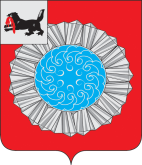 Иркутская областьСлюдянский муниципальный районДУМА  СЛЮДЯНСКОГО МУНИЦИПАЛЬНОГО РАЙОНА Р Е Ш Е Н И ЕРешение принято районной Думой  28 января  2021 г. «О проделанной работе по охране общественного порядка, обеспечения  общественной безопасности, борьбы с преступностью на территории Слюдянского района за 2020 год»Заслушав информацию начальника ОМВД России по Слюдянскому району подполковника полиции Зиганьшина К.Е. «О проделанной работе по охране общественного порядка, обеспечения  общественной безопасности, борьбы с преступностью на территории Слюдянского района за 2020 год», руководствуясь  ст. 31, 48 Устава Слюдянского муниципального района (новая редакция), зарегистрированного постановлением Губернатора Иркутской области от 30 июня 2005 года № 303-п,РАЙОННАЯ ДУМА РЕШИЛА:Информацию начальника ОМВД России по Слюдянскому району подполковника полиции Зиганьшина К.Е. «О проделанной работе по охране общественного порядка, обеспечения  общественной безопасности, борьбы с преступностью на территории Слюдянского района за 2020 год» принять к сведению (Приложение).      2. Разместить настоящее решение на официальном сайте администрации Слюдянского муниципального района http://www.sludyanka.ru, в разделе «Дума».Председатель Думы Слюдянского муниципального района                                  		           А.В. Николаев      от  28.01.2021 г. № 2 – VII рдПриложение № 1 к решению районной Думы от 28.01.2021 г. №2 – VII рдИнформация о результатах оперативно-служебной деятельности ОМВД России по Слюдянскому районуза 12 месяцев 2020 года	Деятельность ОМВД России по Слюдянскому району в 2020 году характеризовалась положительной динамикой по целому ряду направлений оперативно-служебной деятельности.Основные усилия в работе личного состава ОМВД были направлены на укрепление общественного порядка, обеспечение защищенности интересов граждан. На контроле оставались вопросы повышения эффективности раскрытия и расследования преступлений, в том числе тяжких и особо тяжких составов, противодействия незаконному обороту наркотиков, экономической преступности, коррупции.Всего за 2020 год на территории Слюдянского района было проведено 103 массовых мероприятий, на которых в общей сложности присутствовало 27 650 граждан. На должном уровне обеспечена охрана общественного порядка и общественной безопасности при проведении досрочных выборов Утуликского муниципального образования, общероссийского голосования по вопросу одобрения изменений в Конституции Российской Федерации, досрочных выборов Губернатора Иркутской области. Нарушений общественного порядка при проведении всех массовых мероприятий не допущено.На территории Слюдянского района действуют 3 добровольных народных дружины общей численностью 20 человек, (г.Слюдянка, с.Быстрая, п.Утулик). В 2020 году дружинники принимали участие в охране общественного порядка при проведении 7 массовых мероприятий. Собственными силами обеспечивали охрану монументов воинской славы в период с 1 по 12 мая 2020 года.С целью профилактики преступлений и административных правонарушений сотрудниками ОМВД проведено 11 оперативно-профилактических мероприятий «День профилактики», в инициативном порядке проведено более 44 профилактических мероприятий по различным направлениям деятельности («Алкоголь», «Розыск», «Быт», «Надзор», «Нелегал», «Лес», «Улица», «Сохрани ребенку жизнь»).Профилактическая деятельность сотрудниками подразделений охраны общественного порядка ведётся целенаправленно, пресечено 2 174 административных правонарушений. В течении отчетного периода всего изъято 36060 литров спиртосодержащей жидкости. Сотрудниками ДПС в ходе досмотровых мероприятий обнаружено и изъято 96775 пачек сигарет различного наименования с акцизными марками, имеющими признаки подделки. Проведены экспертизы. Возбуждены уголовные дела.В 2020 году оперативная обстановка осталась стабильной, удалось не допустить роста криминальной активности. Общий массив преступлений сократился на 5,2%, всего зарегистрировано 507 преступлений, практически половина из них – преступления небольшой тяжести. Количество тяжких  сократилось практически на 3,7% (со 108 до 104). За совершение преступлений 278 лиц привлечены к уголовной ответственности. 	Последовательная реализация комплекса профилактических и оперативно-розыскных мероприятий позволила не допустить роста числа убийств. Количество убийств осталось на прежнем уровне (2, п.г.2), однако сотрудниками ОМВД собраны 3 материала по факту причинения телесных повреждений и направлены в Следственный комитет Слюдянского района для дачи правовой оценки по факту покушения на убийство, с целью привлечения лиц их совершивших, к более тяжкой мере наказания.С 15 до 3 сократилось число преступлений, связанных с умышленным причинением тяжкого вреда здоровью. Зарегистрирован 1 факт причинения тяжкого вреда здоровью со смертельным исходом. Изнасилований не зарегистрировано. 	Выявление преступлений совершаемых в жилом секторе, в большой степени в сфере семейно-бытовых отношений между родственниками, является одной из мер пресечения тяжких и особо тяжких преступлений, совершенных на бытовой почве. За 12 месяцев 2020 года возбуждено 35 уголовных дела превентивной направленности (п.г. – 43), из них по ст. 112 УК РФ – 5, ст. 115 УК РФ – 24, ст. 116 УК РФ – 1, ст. 119 УК РФ – 5. Несмотря на снижение количества выявленных преступлений превентивной направленности с 43 до 35 удалось добиться снижения преступлений в быту с 19 до 14, в том числе тяжких и особо тяжких преступлений, совершенных на бытовой почве с 4 до 2 (-50%). 	Отмечается снижение общего количества зарегистрированных краж на 16,2% (с 198 до 166). Как положительный момент можно отметить, что в блоке имущественных преступлений наблюдается динамика снижения практически всех видов краж. Количество краж с проникновением  снижено на 43,2 %, (с 44 до 25),  с проникновением из квартир – на 78,6% (с 14 до 3). Количество раскрытых краж увеличилось на 7,1%, общая раскрываемость составила 53,3 %, краж из квартир 78%. Проводимая работа по информированию граждан, в том числе посредством СМИ и сети Интернет, о способах совершения краж и мошенничеств, необходимых мерах по обеспечению безопасности имущества и денежных средств, алгоритме действий при совершении в отношении них противоправных деяний, к сожалению, не позволила сократить количество зарегистрированных мошенничеств, регистрация которых увеличилась с 29 до 51.  Основными направлениями в оперативно-служебной деятельности ОМВД в 2020 году являлись профилактика преступлений, совершенных в общественных местах, на улице, а также профилактика и предупреждение безнадзорности и правонарушений среди несовершеннолетних. Зарегистрировано снижение на 13 % количества преступлений совершенных в общественных местах, в состоянии алкогольного опьянения на 10,7%.  Всего сотрудниками ОМВД пресечено 2 174 административных правонарушений.На профилактическом учете в ОМВД состоит 488 лиц, из которых 23 семейный дебошир, 46 состоящие под административным надзором, 84 формально подпадающие под административный надзор, больные алкоголизмом 24 человека. В центре внимания находились вопросы борьбы с незаконным оборотом наркотиков. С начала года выявлено 20 преступлений в сфере НОН, пресечено 7 фактов сбыта наркотических средств и психотропных веществ. В ходе проведения комплекса ОРМ, на территории г.Байкальска была пресечена деятельность организованной преступной группы в состав которой входили 5 местных жителей, данная группа специализировалась на поставках и сбыте наркотического средства - героин. Возбуждено уголовное дело.На профилактическом учете за потребление наркотических средств без назначения врача состоит 102 лица, из них в г. Байкальске - 45 лиц. Наибольшее количество лиц потребляющих наркотики в возрасте от 22 до 35 лет, несовершеннолетних выявлено не было. Основная масса среди лиц данной категории, являются безработными. Всего 61 человек привлечен к административной ответственности за потребление наркотических средств без назначения врача, кроме того в 2020 году были привлечены к административной ответственности 21 лицо не исполнившие возложенных на них ранее судом обязанностей пройти диагностику в связи с немедицинским потреблением наркотиков.  В больницах и лечебных учреждениях района не зарегистрировано фактов смертей от отравления наркотическими средствами. Сотрудниками ОМВД за 12 месяцев 2020 года выявлено 34 преступления экономической и коррупционной направленности. С положительной стороны можно отметить деятельность сотрудников по выявлению преступлений в сфере потребительского рынка. Сотрудниками отдела проводились мероприятия, направленные на выявление, изъятие из незаконного оборота, не допущение в оборот продукции, не маркированными специальными/акцизными марками или имеющие признаки подделки. В результате возбуждено 11 уголовных дел, выявленная табачная и алкогольная продукция изъята из оборота. Сотрудниками ОМВД в 2020 году возбуждено 3 уголовных дел по факту дачи взятки (1 у/д в сфере предпринимательской деятельности, 2 у/д по линии ОГИБДД за не составление протокола за нарушение правил дорожного движения).С целью профилактики правонарушений и преступлений, совершаемых несовершеннолетними, всего проведено около 30 профилактических мероприятий. В период учебного года, а также во время проведения летнего-оздоровительного сезона сотрудниками ОМВД проводились беседы с несовершеннолетним по профилактике курения, о недопущении употребления наркотических средств, психотропных веществ и их прекурсоров. Проводились мероприятия по выявлению неблагополучных семей и нарушителей «комендантского часа». На комиссию по делам несовершеннолетних направлено 650 материалов, из них 260 (п.г. 226) за ненадлежащее исполнение родительских обязанностей, 284 материала  (п.г.- 173) в отношении законных представителей, совершивших правонарушение предусмотренное ч. 2 ст. 3 ЗИО № 38-ОЗ (комендантский час). Проведенная профилактическая работа в данном направлений, позволила снизить количество зарегистрированных преступлений, совершенных несовершеннолетними на 43,8% (с 16 до 9). По итогам 12 месяцев 2020 года на профилактическом учете в ГДН состоит 41 (п.г. – 48), из них судимых  0 (п.г. – 2), неблагополучных семей 65 (п.г.75).Значительное внимание уделялось обеспечению безопасности на дорогах района. В 2020 году зарегистрировано 56 (п.г. 62) дорожно-транспортных происшествий, в которых 5 человек погибло (п.г.  12), ранено 75 человек (п.г. – 92).  Не допущено гибели детей (п.г. – 0), ранено 13 несовершеннолетних (п.г. – 12). В целях снижения тяжести последствий дорожно-транспортных происшествий сотрудниками ОГИБДД на территории Слюдянского района выявлено 10223 нарушений правил дорожного движения (-4,01%, п.г. – 10 651). На 36,3% больше выявлено нарушителей за управление транспортным средством в состоянии опьянения + отказ от прохождения медицинского освидетельствования (496, п.г. 364). Выявлено 60 (п.г.51) водителей, повторно управляющих транспортным средством в состоянии опьянения, по всем фактам возбуждены уголовные дела. Ранее данные водители были привлечены к административному наказанию в виде штрафа 30000 рублей, и лишения права управления транспортным средством на срок до 3-х лет. На территории Слюдянского района в 2020 году налажено взаимодействие с органами местного самоуправления по вопросам своевременного освоения денежных средств, заложенных на реализацию программ в сфере профилактики правонарушений. На территории Слюдянского района действует 7 программ в сфере профилактики правонарушений и преступлений: По линии безопасности дорожного движения:- по постановлению администрации МО Слюдянский район от 29.12.2018 годы № 870 «Об утверждении муниципальной программы "Безопасность дорожного движения в муниципальном образовании Слюдянский район на 2019 - 2024 годы» На 2020 год объем финансирования составляет 100 тыс. рублей. По итогам ноября 2020 года освоено 100 000 рублей, что составляет 100%.(Потрачено на: проведение муниципального конкурса "Безопасное колесо", конкурсов "Юный инспектор дорожного движения", призы и подарки; приобретение 3-х детских площадок со светофорами, для изучения ПДД, приобретение светоотражающих элементов на одежду)Объем финансирования муниципальной программы "Безопасность дорожного движения на территории Байкальского городского поселения на период 2019 - 2024 годы составляет – 96 420 рублей. На 2020 год объем финансирования составляет 0 (ноль) рублей, в связи с дефицитом бюджетных средств и необходимостью устранения последствий паводка 2019 года. За 12 месяцев 2020 года программа не пересматривалась.По линии охраны общественного порядка:по постановлению администрации МО Слюдянский район от 29.12.2018 годы № 870 "Обеспечение личной безопасности граждан, охраны общественного порядка и обеспечения общественной безопасности, борьбы с преступностью на территории МО Слюдянский район на 2019 - 2024 годы" На 2020 год объем финансирования составляет 30 тыс. рублей. За 12 месяцев главе Слюдянского муниципального района направлено 2 запроса о приобретении «барьеров». В настоящее время по данной программе производится ремонт электрооборудования в здании ОМВД (ремонт спортзала), и сумма будет увеличена до 75 000 рублей (увеличение на 250%).Объем финансирования муниципальной программы "Обеспечение личной безопасности граждан, охраны общественного порядка и обеспечения общественной безопасности, борьбы с преступностью в Байкальском городском поселении на 2019 -2024 годы",  составляет  - 215 000 (двести пятнадцать тысяч) рублей. Освоение бюджетных средств в данной программе профилактике (215 000 рублей) не представляется возможным ввиду последствий вызванных ЧС и причиненному Байкальскому городскому поселению (в том числе коммуникациям, дорогам, путепровода, мостам, ограждениям русел рек и т.п.) ущербу. В настоящее время, в бюджете Байкальского МО полностью отсутствуют собственные бюджетные средства. Другие программы профилактики:- по постановлению администрации МО Слюдянский район от 29.12.2018 годы № 870 Подпрограмма "Комплексные меры профилактики наркомании и социально-негативных явлений". На 2020 год объем финансирования составляет 80 тыс. рублей. (Ответственный за программу - администрация МО Слюдянский район  Гортованная С.С.) (Потрачено на: проведение детской акции "Белые подснежники", изготовление и размещение баннеров и листовок). В настоящее время денежные средства освоены в полном объеме.- по постановлению администрации МО Слюдянский район от 29.12.2018 годы № 870 «Профилактика безнадзорности и правонарушений несовершеннолетних  в муниципальном образовании Слюдянский район на 2019 - 2024 годы». На 2020 год объем финансирования составляет 130 тыс. рублей. В течении года сумма была увеличена до 150 000 рублей. Денежные средства были освоены в полном объеме, что составило 115%. (Ответственный за программу - КДН МО Слюдянского района Какора Л.П.) (Потрачено на: приобретение канцелярских товаров для малообеспеченных семей, в предверии ЕГЭ, проведение  мероприятий "Последний звонок", приобретение канцелярских товаров по акции "Собери ребенка в школу"). - по постановлению администрации Слюдянского городского поселения от 21.01.2019 г № 20  «О мерах по противодействию терроризму и экстремизму на территории Слюдянского городского поселения на 2019-2024 годы» муниципальной программы «Безопасный город на 2019–2024 годы»». На 2020 год объем финансирования составляет 788 413 рублей (Потрачено на: расширение и совершенствование системы АПК "Безопасный город"). (Ответственный за программу - администрация Слюдянского городского поселения Копцева Е.А.). За 12 месяцев 2020 года освоено 667 820 рублей, что составляет 84,7%. Не представилось возможным освоить все выделенные денежные средства, ввиду возникшей необходимости изыскания финансовых средств на предотвращение распространения короновирусной инфекции и изыскании средств из всех возможных программ и подпрограмм в Слюдянском городском поселении. В 2020 году работа ОМВД России по Слюдянскому району в целом оценивается «Удовлетворительно». Целевым ориентиром в 2021 году должно стать продолжающаяся стабилизация криминальной обстановки в районе, соблюдение прав и законных интересов граждан, рост доверия населения к деятельности полиции.С учетом достигнутых результатов, складывающейся оперативной обстановки в 2021 году необходимо:-	принять меры по повышению эффективности профилактической работы по предупреждению хищений имущества граждан путем мошенничества с использованием мобильной связи и сети интернет; с целью предупреждения и раскрытия преступлений данной категории продолжить  взаимодействие с другими правоохранительными органами, со СМИ, а также с органами местного самоуправления; -	проводить мероприятия по выявлению и пресечению нарушений, связанных с укрытием от регистрации заявлений, сообщений о преступлениях и иной информации о правонарушениях;-	продолжить совершенствование форм и методов взаимодействия с общественными объединениями правоохранительной направленности, народными дружинами, частными охранными организациями при обеспечении безопасности в общественных местах и профилактике правонарушений.Начальник ОМВД России по Слюдянскому району подполковник полиции 						                К.Е.Зиганьшин